Военно-спортивное мероприятие по военно-прикладным видам спорта27 января в честь «Дня снятия блокады Ленинграда» в МКОУ «Аверьяновская СОШ» совместно с Кизлярской Автошколой ДОСААФ России, прошло военно-спортивное мероприятие по военно-прикладным видам спорта.      На мероприятии присутствовали:- заместитель начальника Автошколы по учебно-производственной части Аликберу Анатолий Яхьяевич,- заместитель директора по ВР Аюбова Р.С.,- учитель физкультуры Везиров М.С.- учитель физкультуры Шарипов А.Р.- отряд «Молодая гвардия» Аверьяновской школы.      Цель проведения игры: формирование у учащихся чувства патриотизма, возможность проявления героизма, выносливости и находчивости.Мероприятие включало в себя несколько дисциплин, таких как: неполная разборка и сборка автомата АК-74; челночный бег 3/10; подтягивание на высокой перекладине;  прыжок в длину с места; поднимание туловища из положения лежа на спине.    Все учащиеся хорошо проявили себя, показав неплохой результат.В ходе проведения итогов конкурса выиграли команды: 1 место- 11 кл., 8Б кл.2 место- 9 Б кл., 9 В кл.3 место- 9 А кл., 8 А кл.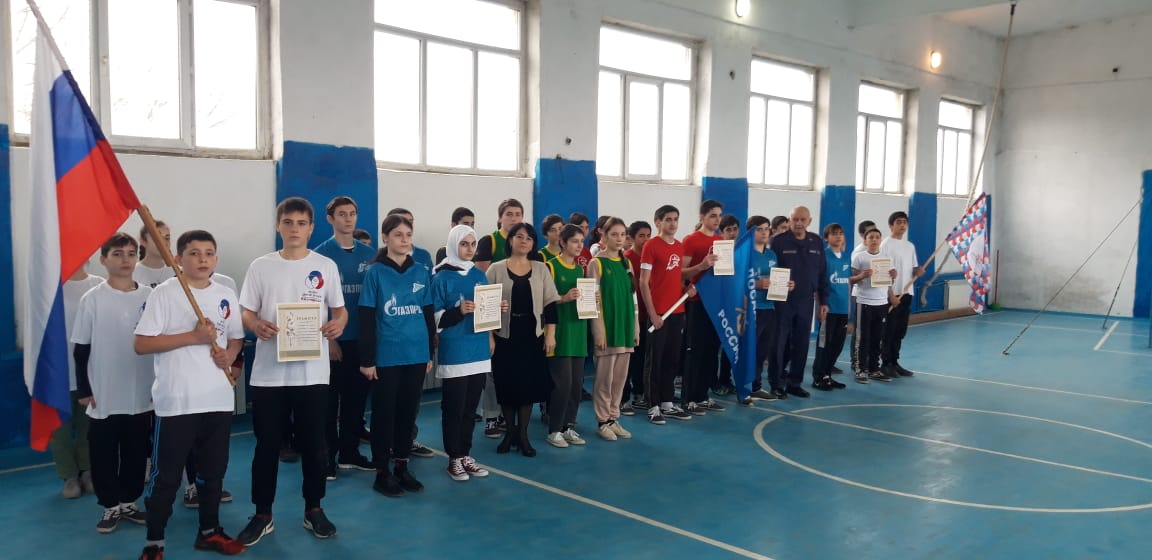 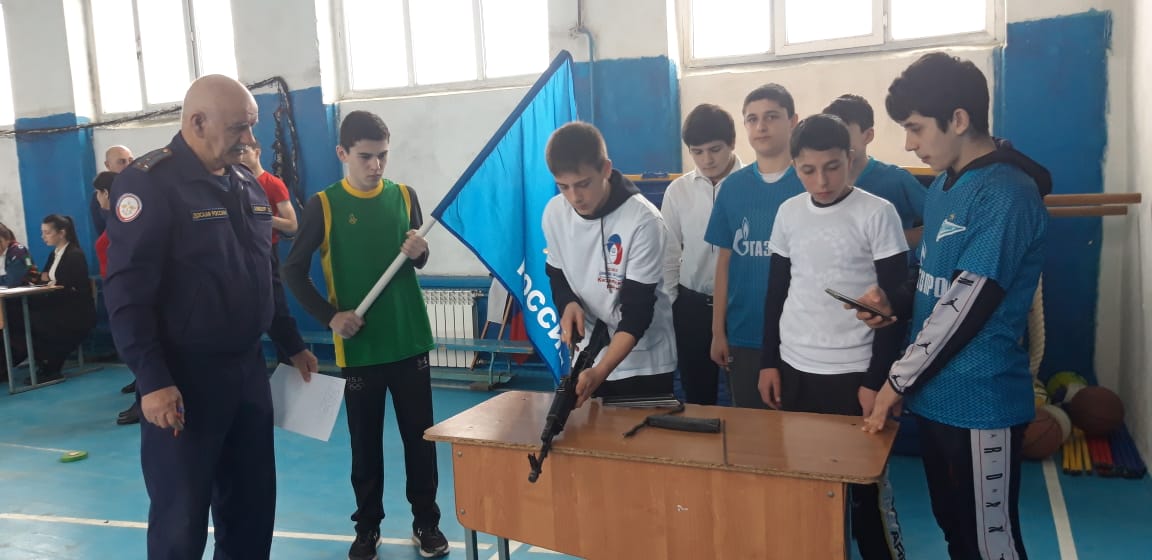 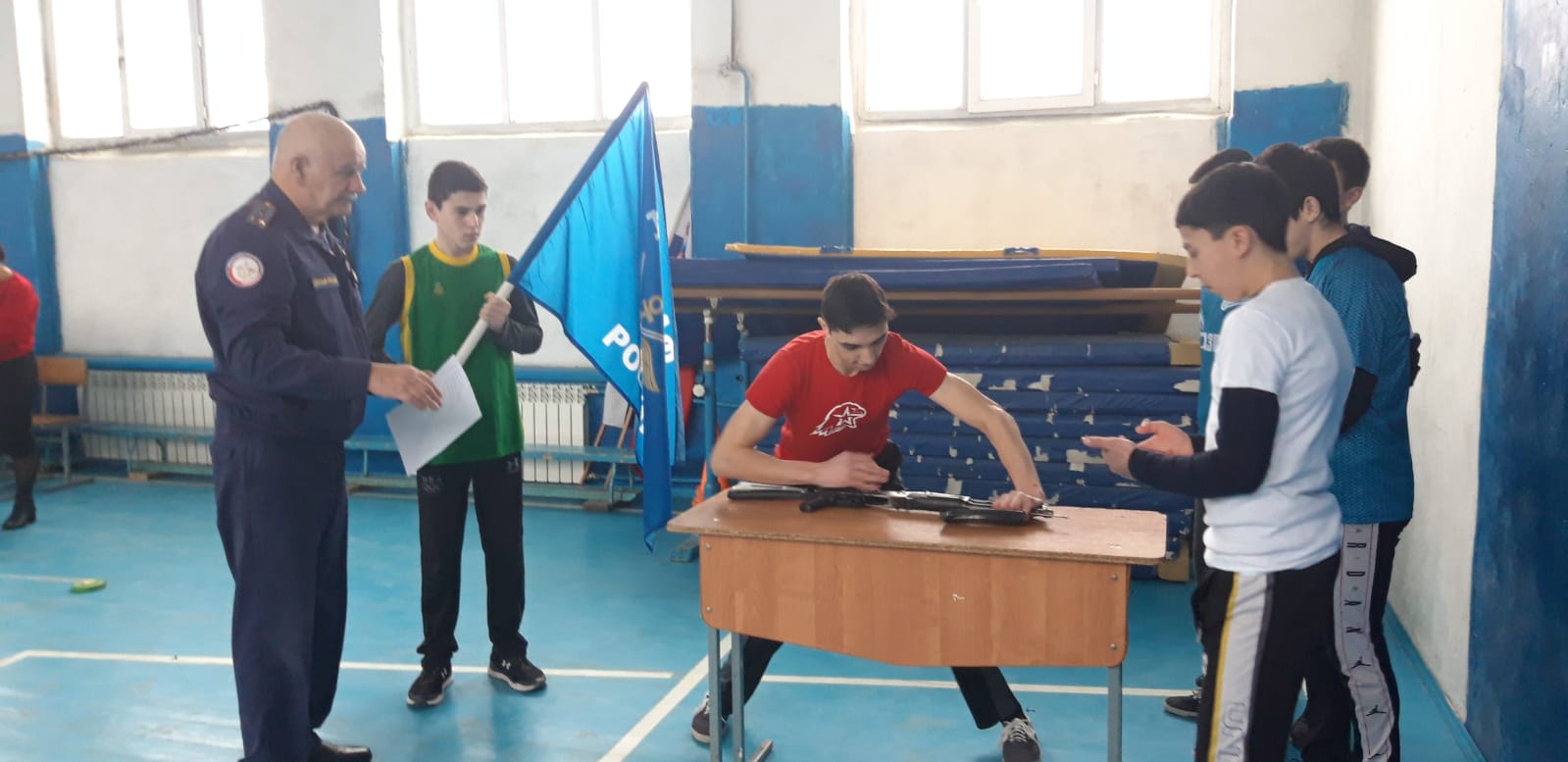 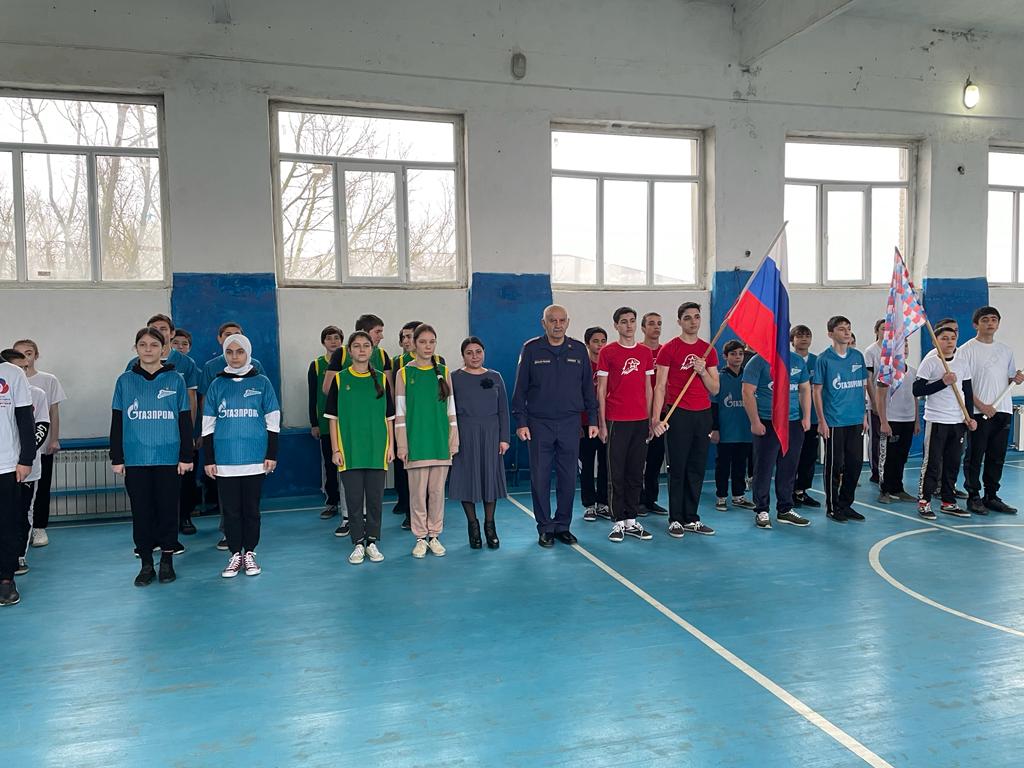 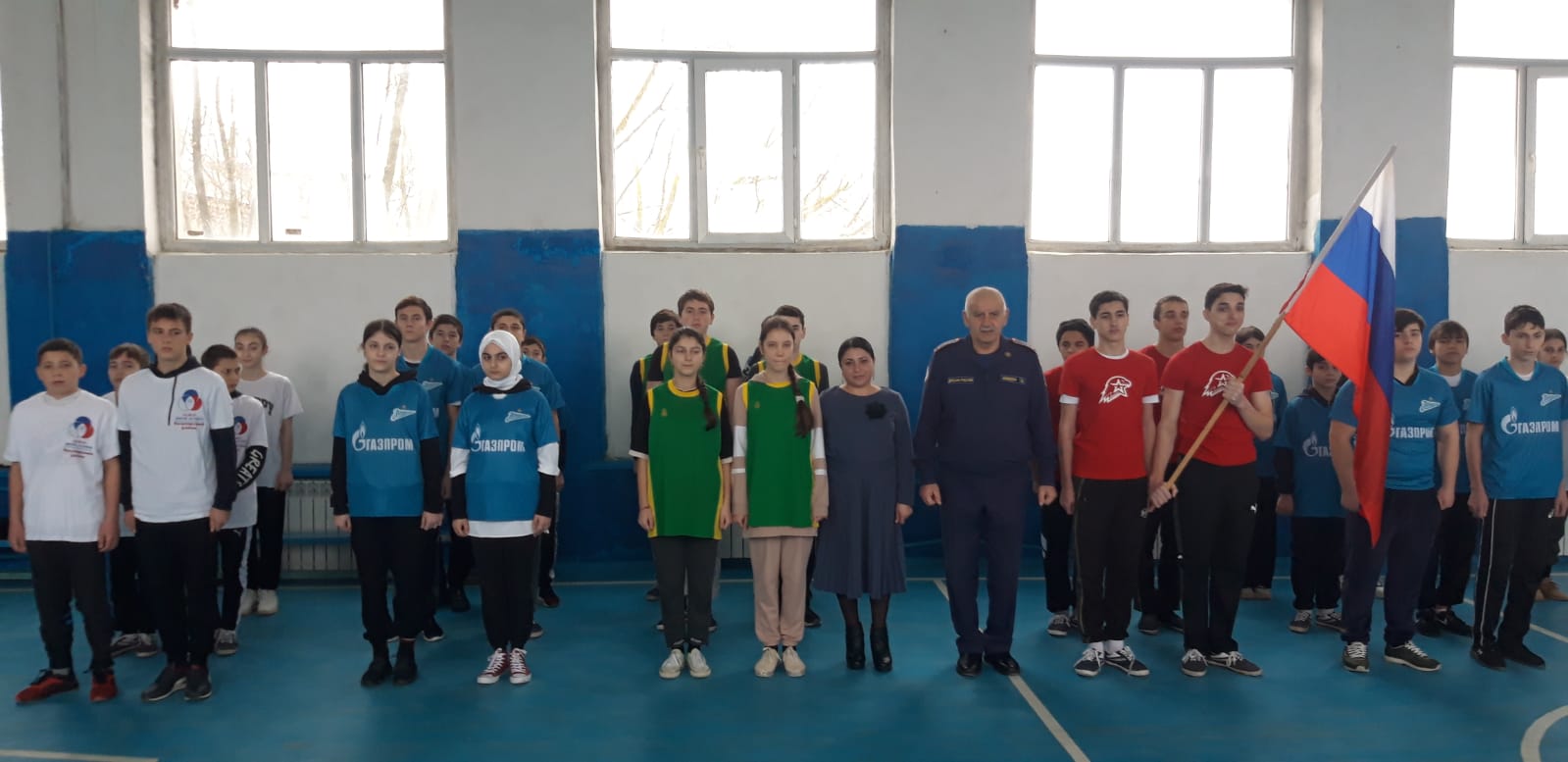 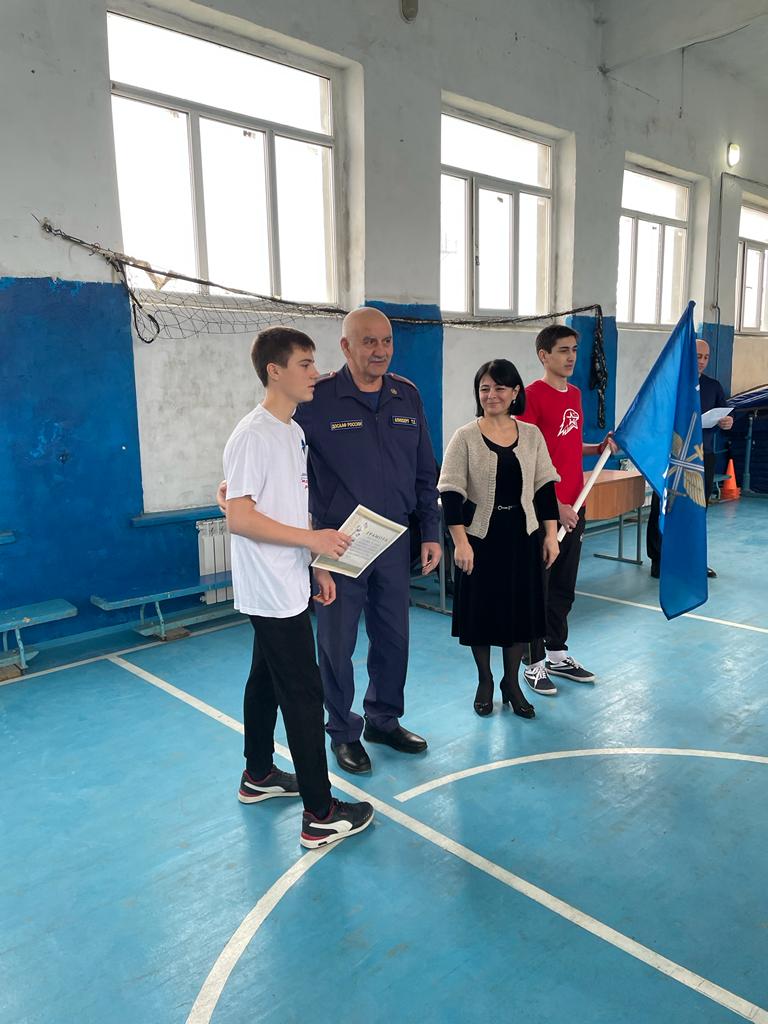 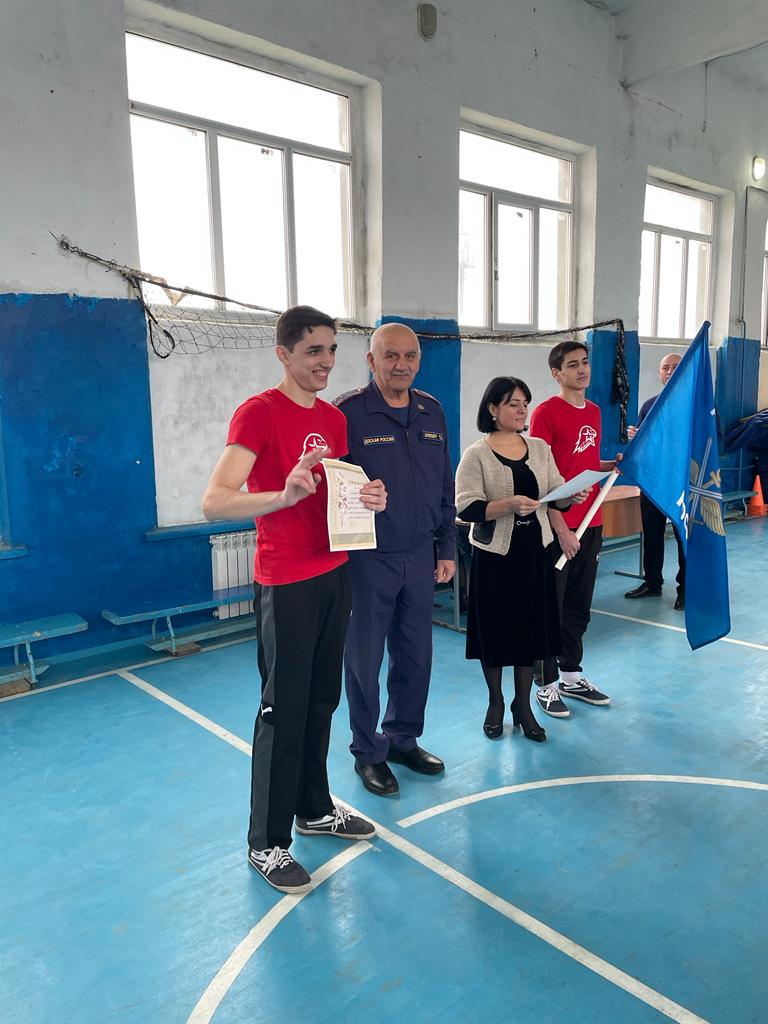 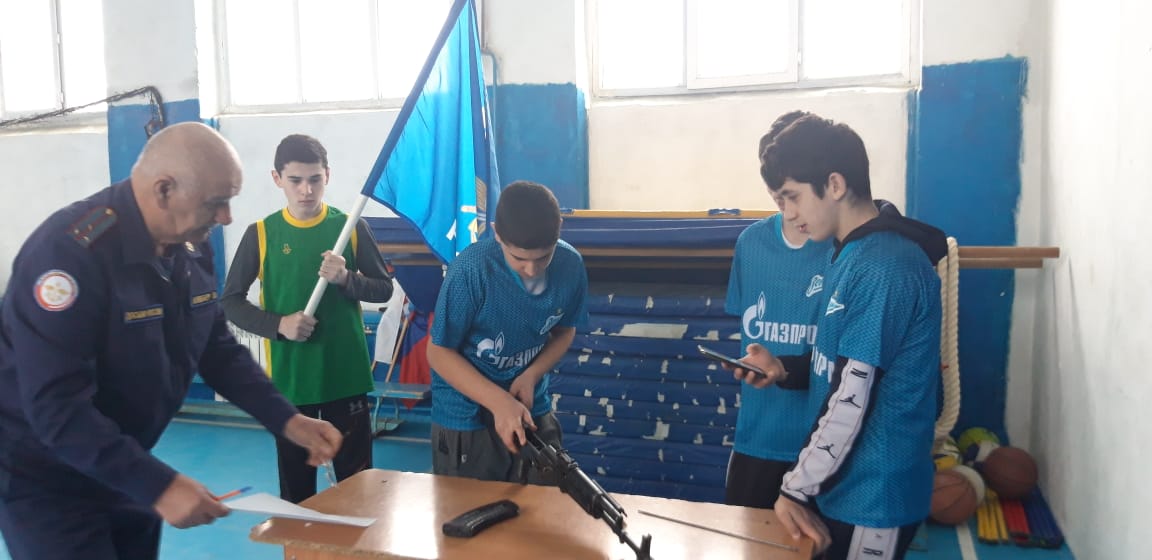 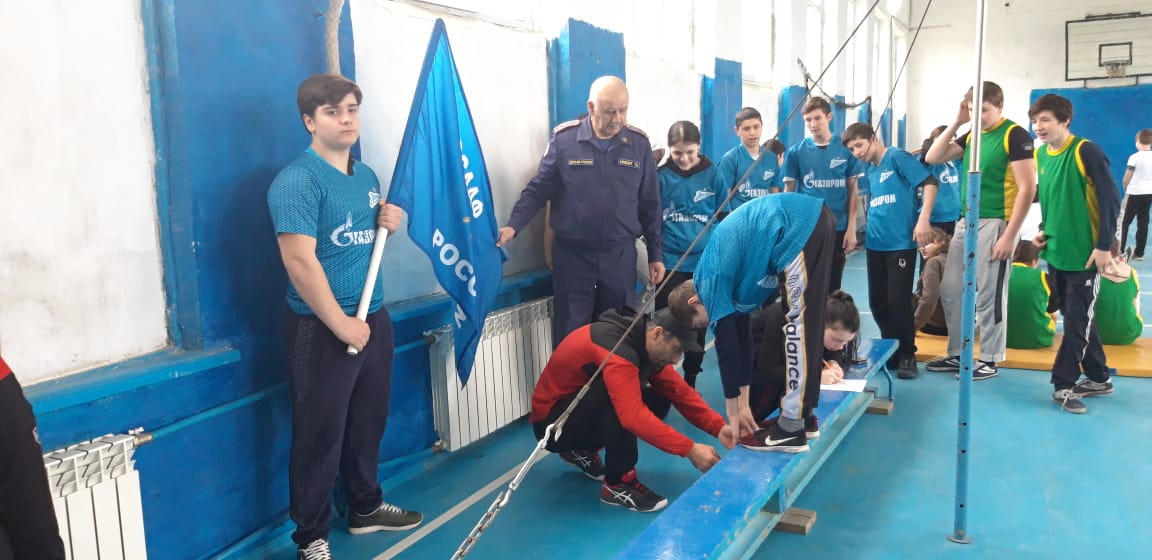 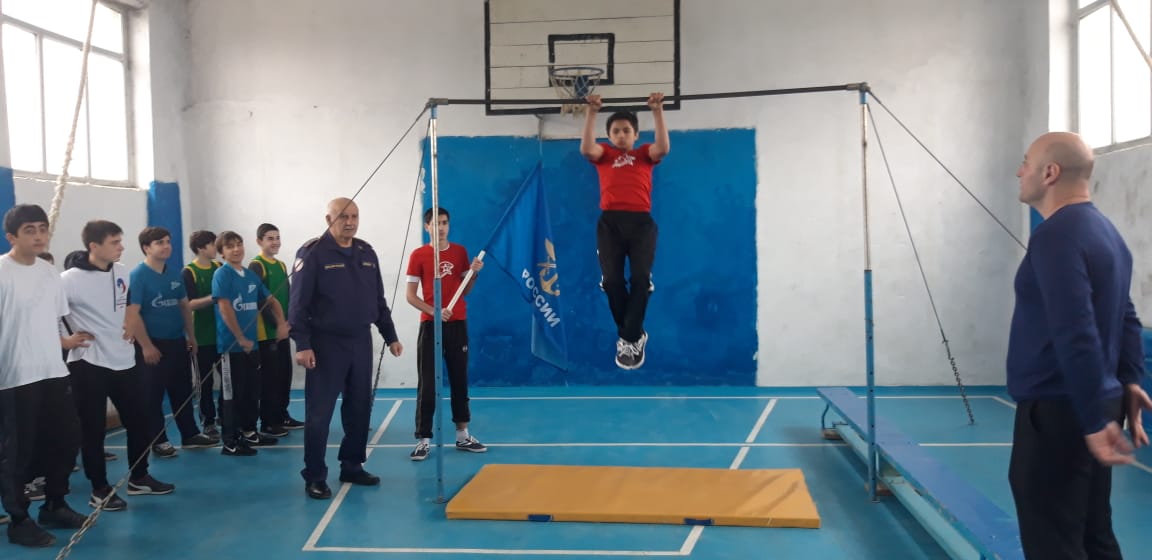 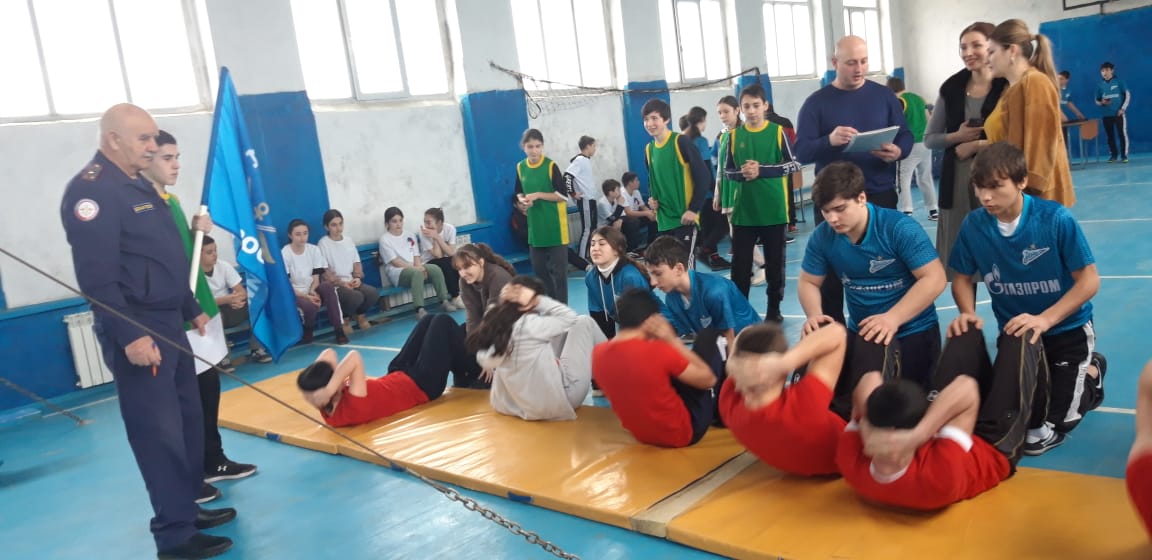 